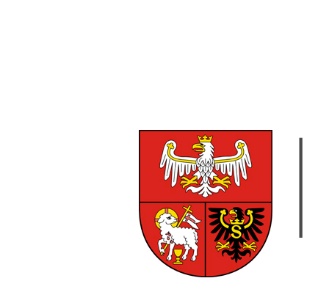 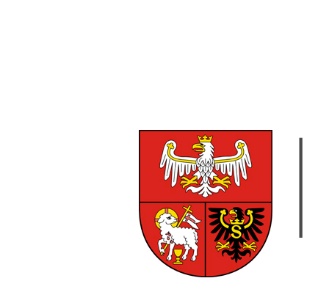 ZP.272.1.23.2024                                                                                                       Olsztyn, dnia 15.04.2024 r.Wykonawcy uczestniczący w postępowaniuINFORMACJA, O KTÓREJ MOWA W ART. 222 UST. 5 USTAWY PZPDotyczy: postępowania prowadzonego w trybie przetargu nieograniczonego, którego przedmiotem zamówienia  jest wykonanie i dostawa wyposażenia stoiska promocyjnego.W postępowaniu złożono następujące oferty:Nr ofertyWykonawcaCena oferty (brutto) zł1dB Unlimited Ludmiła Śnieżkoul. M. Langiewicza 17/1, 02-071 Warszawa29 320,742Dommasz sp. z o.o.ul. Kolorowa 5, 43-520 Mnich26 820,003Rekus S.C.ul. Inowłodzka 5/004, 03-237 Warszawa28 536,00